De Aston 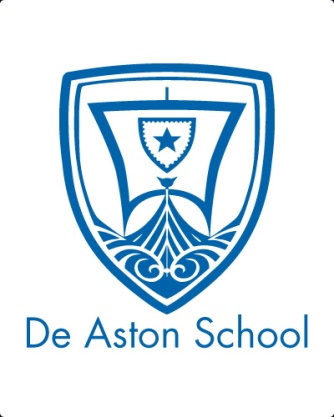 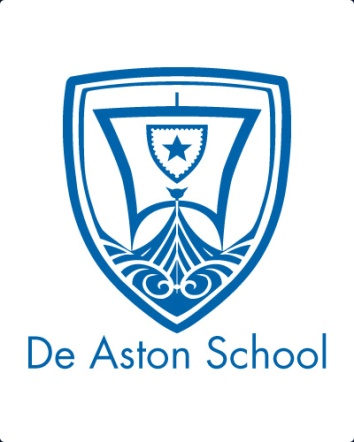 English Department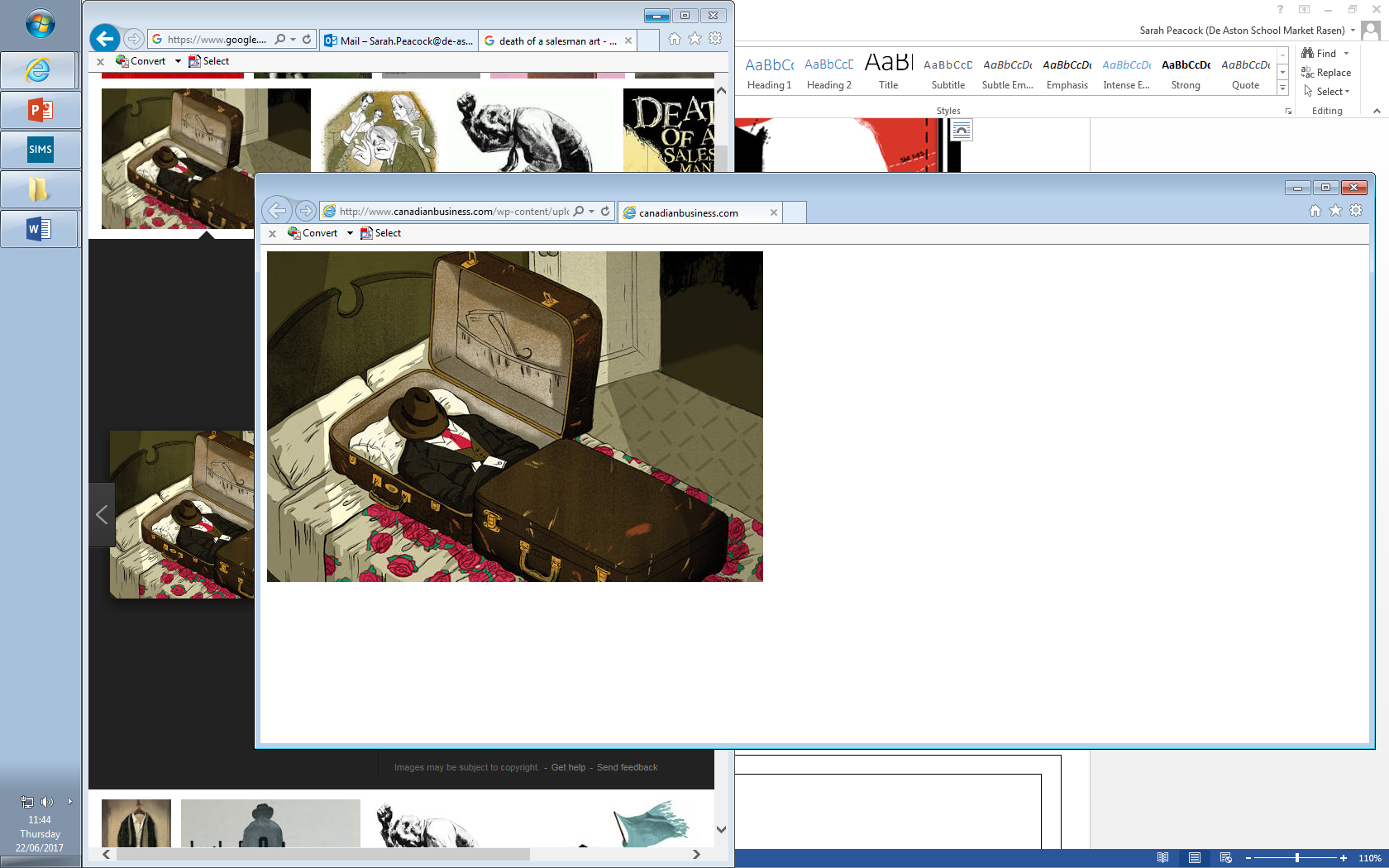 Year 13: DOAS RevisionChallenge TasksName: